ТРУДОУСТРОЙСТВО  УЧАЩИХСЯ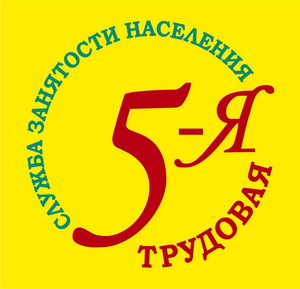 ОТ  ЦЕНТРА  ЗАНЯТОСТИ   НАСЕЛЕНИЯ                              от  14 летна базе школы июнь                           (отв. Гордияш Сергей Олегович)по линии отдела по делам молодёжииюль-август(отв. Лакиза  Юлия  Владимировна,специалист по работе с молодёжью)ШКОЛЬНЫЕ   РЕМОНТНЫЕ  БРИГАДЫ             (без оплаты  труда)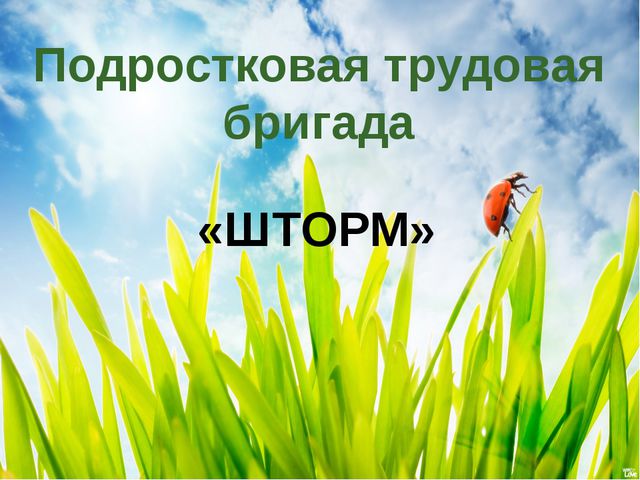 01.06.2019- 05.06.201920.08.2019- 30.08.2019(5-10 классы)